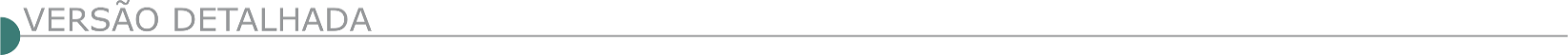 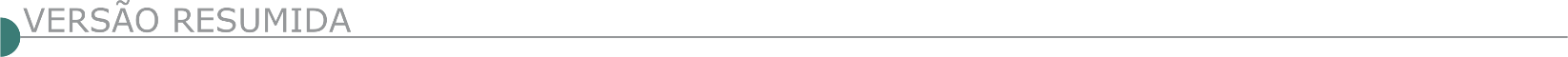 ESTADO DE MINAS GERAISPMMG - AVISO DE LICITAÇÃO - TOMADA DE PREÇOS PMMG/COMAVE. Processo de Compras nº1254266/83/2023 - TOMADA DE PREÇOS nº 03/2023. TIPO: MENOR PREÇO GLOBAL. OBJETO: Contratação de empresa especializada da área de engenharia/arquitetura com a finalidade de realizar a construção do Hangar da 6ª Base Regional de Aviação do Estado (BRAVE) da Polícia Militar de Minas Gerais, situado na avenida Alcoa, s/n, bairro Jardim Aeroporto – Poços de Caldas/MG, compreendendo uma área construída de 630,05 m², conforme Projeto Básico e demais anexos a este Edital. Regime de Execução: Empreitada por Preço Global. O edital de licitação encontra-se à disposição dos interessados no link PMMG - Licitação (www.policiamilitar.mg.gov.br) e no site www.compras.mg.gov.br. Os interessados poderão, ainda, retirar ou consultar o Edital de Licitação na Seção de Licitações e Contratos do COMAVE, situado a rua Líder, nº 152, bairro Aeroporto, Belo Horizonte/MG, CEP 31270-480 ou na sede da 6ª BRAVE, situado na avenida Alcoa, s/n, bairro Jardim Aeroporto – Poços de Caldas/MG, em dias úteis de segunda a sexta-feira, no horário de 08:30 às 12:00 horas e das 13:30 às 17:00 horas, e às quartasfeiras, no horário de 08:30 às 13:00 horas. Para disponibilização dos projetos básicos que compõem o presente instrumento convocatório, é necessário que o interessado apresente mídia para gravação, ou acessálos através do link: https://drive.google.com/drive/folders/1ThuV-UGDhrtdzKrR5Msud6rJ1P3UGy8e?usp=share_link.  O credenciamento para a Sessão pública dar-se-á no dia 14/11/2023, de 08:30h às 09:30h horário de Brasília. A Sessão de abertura do Envelope nº 1 da “1ª fase / habilitação” e o de nº 2 da “2ª fase / proposta” será às 9:30h horário de Brasília. Local: Auditório da 18ª Região de Polícia Militar, situado na Rua Amâncio Mazzaropi, nº 195, bairro Estância São José – Poços de Caldas/MG, CEP 37.706-011.FUNDAÇÃO DE APOIO À CULTURA, ENSINO, PESQUISA E EXTENSÃO DE ALFENAS – FACEPE ATO AVISO DE SELEÇÃO PÚBLICA Nº 01/2023 PROCESSO Nº 01/2023 – SELEÇÃO PÚBLICA Nº 01/2023. Objeto: Contratação de Pessoa Jurídica de engenharia, especializada no ramo, para execução de obra civil com fornecimento de materiais e mão de obra para construção da Fase III do Laboratório de Pesquisas financiado pela FINEP denominado PROFATEC, com 3 pavimentos área de 1.466,40 m² na Unidade Educacional Santa Clara, no campus de Alfenas, (Universidade Federal de Alfenas – UNIFAL-MG), localizado na Avenida Jovino Fernandes Sales, n° 2.600, bairro Santa Clara, município de Alfenas, Estado de Minas Gerais, CEP: 37133-840, conforme Edital e anexos disponíveis no sitio: www.facepealfenas.org.br/selecaopublica - Entrega das propostas até 16/11/2023 e abertura da sessão dia 17/11/2023 às 9h. Endereço para o acompanhamento e publicação dos atos: www.facepealfenas.org.br/selecaopublica. . CONSÓRCIO INTERMUNICIPAL MULTISSETORIAL DO VALE DO PIRANGA - CIMVALPI CONCORRÊNCIA ELETRÔNICA 002/2023 EXTRATO DE RETIFICAÇÃO Consórcio Intermunicipal Multissetorial do Vale do Piranga - CIMVALPI, torna pública a retificação do Edital do Processo Licitatório n° 07.0012.2023.17 – Concorrência Eletrônica n° 002/2023. Objeto: Registro de preços para eventual e futura contratação de empresa de engenharia com especialidade em obras de Muros em gabiões; Muro de concreto armado; Muros de bloco armado; Muros de solo-cimento ensacados; Solo grampeado; Solo reforçado com terramesh; Concreto projetado; Cortina atirantada; Movimentação de terra; Rede de drenagem urbana profunda e superficial; BSTC – Bueiros simples tubulares de concreto; BDTC – Bueiros duplos tubulares de concreto; BSCC – Bueiros simples celulares de concreto; BDCC – Bueiros duplos celulares de concreto; Bueiros metálicos; Outros serviços de contenção e/ou drenagem não especificados anteriormente; Serviços complementares para conclusão e funcionalidade dos objetos indicados, conforme condições e exigências estabelecidas no Projeto Básico. Valores de referência: Lote 1 – Drenagem Pluvial: R$ 111.006.714,79 (cento e onze milhões, seis mil, setecentos e quatorze reais e setenta e nove centavos); Lote 2 – Contenções: R$ 128.648.034,69 (cento e vinte e oito milhões, seiscentos e quarenta e oito mil, trinta e quatro reais e sessenta e nove centavos); Valor total da licitação: R$ 239.654.749,48 (duzentos e trinta e nove milhões, seiscentos e cinquenta e quatro mil, setecentos e quarenta e nove reais e quarenta e oito centavos). A retificação se deu na planilha de preços unitários, anexo do Estudo Técnico Preliminar, Projeto Básico e Edital. Data da sessão pública retificada: 14/11/2023, às 09:00h, horário de Brasília - DF, no sítio eletrônico www.licitardigital.com.br. O cadastramento de propostas inicia-se quando for publicado na plataforma e encerra-se, automaticamente, na data e hora marcadas para a realização da sessão da concorrência. O Edital na íntegra, poderá ser obtido nos sites www.licitardigital.com.br ou www.cimvalpi.mg.gov.br. Maiores informações poderão ser obtidas na sede do CIMVALPI, na Rua Jaime Pereira, 127, ou através do e-mail: licitacao@cimvalpi.mg.gov.br, ou ainda podem ser solicitadas, no horário comercial, junto ao setor de licitações, através do telefone (31) 3881-3211.PREFEITURA MUNICIPAL DE CAPUTIRA TP 011/2023. AVISO DE LICITAÇÃO: TOMADA DE PREÇO Nº 011/2023. Município de Caputira torna público para conhecimento dos interessados que fará realizar Licitação no dia 09 de novembro de 2023, às 08h45min, na Modalidade de tomada de Preço nº 011/2023 para Contratação de empresa especializada em obras e serviços de engenharia, para Calçamento em Bloquete Sextavado na rua nova no Povoado do Bom Jesus do Pirapetinga, Caputira/MG, recursos disponibilizados pela Vale S, consistindo no fornecimento de mão de obra, materiais, equipamentos e quaisquer outros objetos inerentes à execução, conforme especificações contidas no projeto, planilhas, cronogramas que fazem parte integrante do edital e conforme demanda do Município. Mais informações poderão ser obtidas na sede da Prefeitura Municipal, Praça Padre Joaquim de Castro, nº 54, Centro, Caputira/MG, pelo telefone do Setor de Licitações: (31) 3873-5138 ou pelo e-mail: licitacao@caputira.mg.gov.br. PREFEITURA MUNICIPAL DE CENTRAL DE MINAS AVISO DE LICITAÇÃO - TOMADA DE PREÇOS Nº 20/2023 O município de Central de Minas/MG comunica que abrirá Processo Licitatório nº 73/2023, modalidade Tomada de Preços nº 20/2023, cujo objeto será a contratação de empresa de engenharia para a construção de bueiro duplo de concreto na localidade do Córrego Central. Abertura no dia 09 de novembro de 2023, às 08h30min, na sala de licitações da Prefeitura. Maiores informações e cópia do Edital poderão ser obtidas junto a Prefeitura Municipal de Central de Minas/MG, Av. Prefeito Genil Mata da Cruz Nº 12, Centro, pelo Fone (33) 3243-0223ou pelo E-mail: licitacentral2013@hotmail.com, em horário de expediente. PREFEITURA MUNICIPAL DE COMENDADOR GOMES TOMADA DE PREÇOS - EDITAL Nº 1/2023 AVISO DE LICITAÇÃO. (LEI Nº 8.666/1993). Presidente da Comissão de Licitação. Prefeitura Municipal de Comendador Gomes, Portaria nº 1300/2023, no uso de suas atribuições legais, torna público que irá realizar a Tomada de Preço a seguir caracterizada. Processo nº 0020228. Modalidade: Tomada de Preços. Edital nº 1/2023. Tipo: Menor Preço Global. Forma: Presencial. Objeto: Contratação de Empresa especializada em serviços de obra e engenharia para a concretagem da Serra do Vigilato (Região de São Mateus), conforme Memorando nº 005/2023; Memorial Descritivo e planilhas orçamentárias anexas. Data Abertura: 13 de novembro de 2023 às 08h00min. Local: Praça Manoel Bertoldo da Silva, nº 31, Centro, Comendador Gomes. O Procedimento Licitatório obedecerá ao disposto na Lei Federal nº 8.666/1993 e suas alterações posteriores. O Edital completo se encontra à disposição dos interessados no site do Município www.comendadorgomes.mg.gov.br. Mais informações poderão ser obtidas pelo e-mail: licita@comendadorgomes.mg.gov.br. PREFEITURA MUNICIPAL DE DIVINÓPOLIS AVISO DE ABERTURA DE LICITAÇÃO. PROCESSO LICITATÓRIO Nº. 340/2023 CONCORRÊNCIA PÚBLICA Nº. 12/2023,Tipo menor valor, cujo objeto é a contratação de empresa especializada em obras civis, com fornecimento de materiais, equipamentos e mão de obra qualificada para execução da obra de construção de Unidade Básica de Saúde tipo 2- Nilda Barros, localizada no encontro da Rua Sebastião Alves, com a Rua Geraldo Araújo, Bairro Quintino, no município de Divinópolis/MG. A abertura dos envelopes dar-se-á no dia 28 de novembro de 2023 às 09h:00min, na sala de licitações desta Prefeitura.O edital em seu inteiro teor estará à disposição dos interessados no site: www.divinopolis.mg.gov.br. Informações e esclarecimentos poderão ser obtidos pelos telefones (37) 3229-8127 / 3229-8128. Divinópolis, 24 de outubro de 2023.Lorran Alexandre Tavares. Presidente da Comissão de Licitação.PREFEITURA MUNICIPAL DE DORES DE CAMPOS PROCESSO Nº 61/2023 TOMADA DE PREÇOS Nº 04/2023 Contratação de empresa especializada para execução de calçamento em pedra poliédrica na estrada do Caxambu, através do Convênio de Saída nº 1491001137/2023/SEGOV/ PADEM. Os interessados poderão retirar o edital no site: http://www.doresdecampos.mg.gov.br, ou solicitar por e-mail a licitagovdores@ doresnet.com.br e deverão cadastrar até 07/11/2023. O recebimento dos envelopes de habilitação e proposta será até às 14:00 horas do dia 10/11/2023 e serão abertos os envelopes de habilitação às 14:00 horas, na mesma data. PREFEITURA MUNICIPAL DE GUARANÉSIA - EXTRATO DE EDITAL. ABERTURA DOS PROCESSO: PROCESSO Nº. 170/2023 OMADA DE PREÇO Nº. 004/2023. Menor Preço da Empreitada Global. Objeto: Prestação de serviço para execução de ponte em aduelas de concreto armado na ua Prudente de Moraes, no município de Guaranésia/MG. Data e hora de abertura: 14/11/2023 às 9h. s editais na íntegra e demais arquivos complementares estão disponíveis no site oficial da Prefeitura Municipal de Guaranésia através do link http://www.prefguaranesia.mg.gov.br/adm2017/editais-em-andamento/. Maiores informações pelo telefone: (35) 3555-2245. PREFEITURA MUNICIPAL DE LADAINHA TOMADA DE PREÇOS Nº 1/2023 Aviso de Licitação. Objeto da Licitação: contratação de empresa para execução das obras e serviços de pavimentação em PMF, de ruas em poliédrico, com fornecimento total de material e mão de obra – Contrato de Repasse OGU nº 922456/2021 - Operação 1080207-26 - Programa Desenvolvimento Regional, Territorial e Urbano – intervenções de qualificação viária no perímetro urbano do município. Data e horário da sessão: 10/11/2023, às 9 horas. Interessados poderão retirar o Edital no site: www.ladainha.mg.gov.br. LUZ CÂMARA MUNICIPAL AVISO DE LICITAÇÃO, TOMADA DE PREÇO 01/2023 PROCESSO LICITATÓRIO 07/2023 A Câmara Municipal de Luz, torna pública a realização da Tomada de Preços 01/2023, cujo objeto é a contratação de empresa especializada para execução de obra estrutural no prédio da Câmara Municipal de Luz, situado na Rua Dez de Abril nº 721, centro, Luz, para receber e abrigar uma plataforma elevatória de percurso vertical a ser instalada, tudo conforme projetos de engenharia que integram este edital. Regime de execução: Empreitada por Preço Global. O credenciamento para a licitação será realizado pela protocolização dos envelopes contendo a documentação exigida e a proposta de preços, até às 9h do dia 22/11/23. Data da abertura da sessão: às 09:30hs do dia 22/11/23. Íntegra do Edital no site: www.camaramunicipaldeluz. mg.gov.br. Informações: 37.3421-3089.MARIANA SERVIÇO AUTÔNOMO DE ÁGUA E ESGOTO - SAAE AVISO DE LICITAÇÃO– TOMADA DE PREÇOS- TP 004/2023 - PRC 033/2021 Torna público para conhecimento e participação de todo aquele a quem interessar que fará realizar licitação na modalidade de Concorrência Pública, do Tipo Menor Preço Global destinada à Execução das Obras de Implantação do Sistema de Abastecimento de Água – Saa, Vila Real Alto do Rosário, em Mariana, Minas Gerais. em conformidade com as especificações dos serviços estabelecidos no termo de referência. Data da Realização: 10/11/2023 às 08h00min. O Edital completo deverá ser retirado no setor de licitações do SAAE (Comissão Permanente de Licitações), localizado à Rua José Raimundo Figueiredo, nº580, Bairro São Cristóvão, CEP: 35.425-059, Mariana/MG, no horário das 07h às 12h00min e das 13h às 16h ou, no endereço eletrônico www.saaemariana.mg.gov.br; ou www.mariana.mg.gov.br, no campo “Diário Oficial” ou, através do e-mail licitacao@saaemariana.mg.gov.br. Comissão Permanente de Licitações. Informações: tel. (31) 3558-3060.PREFEITURA MUNICIPAL DE MINAS NOVAS TOMADA DE PREÇOS Nº 022/2023 Torna Público edital p/ contrat. empresa espec. p/ construção de UBS tipo I, Bairro Olaria.Recursos Deliberação CIB-SUS/MG nº 3.841/2022, conf. Resolução SES/MG nº 8939/2023 e regramentos apres. Resol. SES/MG nº 8.753/2023. Abertura às 08:30 horas do dia 10/11/2023. Informações/edital: (33)37641252. Maria A. A. da Costa. Pres. CPL.PREFEITURA MUNICIPAL DE MONTES CLAROS/MG LICITAÇÃO PROCESSO LICITATÓRIO N°. 565/2023 CONCORRÊNCIA PÚBLICA ELETRÔNICA °. 048/2023 Município de Montes Claros/MG, através da Secretaria Municipal de Saúde e do gente de Contratação designado, torna público o edital de Concorrência Pública Eletrônica para contratação de sociedade empresária para reforma e adequação do Centro de Medicina Física, eabilitação e Distribuição de Órtese e Prótese do Município de Montes Claros/MG. ntegra do edital disponível em: . Entrega da proposta: a partir das 08h do dia 24/10/2023, no endereço eletrônico: www.gov.br/compras. Data da sessão: às 15:00 do dia 10 de novembro de 2023 (sexta-feira). Contato: (38) 2211- 3190/2211-3857 – e-mail: licitacoes@montesclaros.mg.gov.br ou licitamontes@hotmail.com. AVISO DE LICITAÇÃO PROCESSO LICITATÓRIO N°. 533/2023 CONCORRÊNCIA PÚBLICA ELETRÔNICA N°. 042/2023 O Município de Montes Claros/MG, através da Secretaria Municipal de Defesa Social e do Agente de Contratação designado, torna público o edital de Concorrência Pública Eletrônica para contratação de empresa especializada para execução de obras de impermeabilização da cobertura do Terminal Rodoviário, com fornecimento de materiais, na área urbana do Município de Montes Claros/MG. Íntegra do edital disponível em: . Entrega da proposta: a partir das 08h do dia 24/10/2023, no endereço eletrônico: . Data da sessão: às 09:00 do dia 10 de novembro de 2023 (sexta-feira). Contato: (38) 2211-3190/2211-3857 e-mail: licitacoes@montesclaros.mg.gov.br ou licitamontes@hotmail.com. PREFEITURA MUNICIPAL DE MUTUM PUBLICAÇÃO EXTRATO DE EDITAL. PROCESSO LICITATÓRIO Nº 175/2023 TOMADA DE PREÇOS Nº 030/2023. A Prefeitura Municipal de Mutum-MG torna público a publicação do Edital que tem como objeto a contratação de empresa especializada, para execução de Muro de Contenção Pluvial no Córrego Morada da Chácara no município de Mutum/MG, com fornecimento de material e mão de obra, em conformidade com os projetos técnicos, planilha orçamentária, cronograma físico-financeiro e demais componentes e especificações técnicas. Entrega dos envelopes contendo a documentação e proposta até às 12h00min da data de 9 de novembro de 2023. Início da sessão pública às 13h00min da data de 9 de novembro de 2023. Informações pelo e-mail: licitacao@mutum.mg.gov.br ou tel.: (33) 3312-1503. O edital e seus respectivos anexos encontram-se disponíveis gratuitamente no site do município https:// www.mutum.mg.gov.br. PREFEITURA MUNICIPAL DE NOVA LIMA AVISO DE LICITAÇÃO CONCORRÊNCIA PÚBLICA Nº 018/2023 PROCESSO LICITATÓRIO Nº 0507/2023 O Município de Nova Lima, torna público a realização da Licitação na Modalidade Concorrência Pública nº 018/2023, Processo Licitatório nº 0507/2023. Objeto: Contratação de empresa especializada de Engenharia execução do projeto de contenção do talude na rua Claudio Alberto Pires do Couto, Bairro Vila do Ouro, Nova Lima/MG.A abertura dar-se-á no dia 30/11/2023 às 09:00hs na Rua Bias Fortes nº 62 – 1° andar, Centro – Nova Lima/ MG. O Edital estará disponível a partir do dia 25/10/2023 no site www.novalima.mg.gov.br e no setor de Contratos e Licitações da Prefeitura Municipal de Nova Lima. Nova Lima, 24 de outubro de 2023.PREFEITURA MUNICIPAL DE NOVA UNIÃO AVISO DE LICITAÇÃO - PROCESSO 098/2023 PREGÃO PRESENCIAL 041/2023TORNA PÚBLICO para conhecimento dos interessados o PREGÃO PRESENCIAL do tipo MENOR PREÇO que Constitui o objeto da presente licitação a contratação de empresa especializada, para construção de cobertura e vestiário na quadra da Escola Municipal de Nova Aparecida, cujas especificações encontram-se detalhadas no Termo de Referência. A entrega dos envelopes e abertura será no dia 10/11/2023 às 09:30 horas no endereço Rua Carolino Machado, 21, bairro Centro, Nova União/MG. Maiores informações e instrumento convocatório através do site: http://www.novauniao.mg.gov.br/ ou e-mail licitacao@novauniao.mg.gov.br ou pelo telefone (31) 3685-1255.AVISO DE LICITAÇÃO - PROCESSO 103/2023 PREGÃO PRESENCIAL 043/2023 TORNA PÚBLICO para conhecimento dos interessados o PREGÃO PRESENCIAL do tipo MENOR PREÇO que Constitui o objeto da presente licitação a contratação de empresa para pavimentação em alvenaria poliédrica do Papagaio, cujas especificações encontram-se detalhadas no Termo de Referência. A entrega dos envelopes e abertura será no dia 10/11/2023 às 13:30 horas no endereço Rua Carolino Machado, 21, bairro Centro, Nova União/MG. Maiores informações e instrumento convocatório através do site: http://www.novauniao.mg.gov.br/ ou e-mail licitacao@novauniao.mg.gov.br ou pelo telefone (31) 3685- 1255.PREFEITURA MUNICIPAL DE POUSO ALEGRE CONCORRÊNCIA PÚBLICA Nº 10/2023 PROCESSO ADMINISTRATIVO Nº 220/2023Objeto:“Contratação de empresa especializada para prestação de serviços de limpeza urbana, incluindo o fornecimento de mão de obra, materiais e equipamentos no município de Pouso Alegre/MG”. A sessão pública será realizada no dia 29 (vinte e nove) de novembro de 2023 as 09h00min, na Sala de Licitações, localizada na Rua Lucy Vasconcelos Teixeira, nº 230, Bairro Mirante do Paraíso, Pouso Alegre/MG.). O valor máximo para a execução do objeto é de R$141.803.192,68 (cento e quarenta e um milhões, oitocentos e três mil , cento e noventa e dois reais e sessenta e oito centavos),de acordo com a planilha orçamentária disponibilizada no site https://pousoalegre.mg.gov.br/licitacao.asp.. O edital e seus anexos poderão ser consultados e obtidos gratuitamente em dias úteis e em horário comercial mediante a apresentação de PEN DRIVE, para cópia do arquivo, no site da prefeitura www.pousoalegre.mg.gov.br, na aba “Edital de Licitação” e no email: editaispmpa@gmail.com. Mais informações: (35) 3449-4023.EDITAL DE LICITAÇÃO PREGÃO ELETRÔNICO PARA REGISTRO DE PREÇOS Nº 96/2023 PROCESSO ADMINISTRATIVO Nº 212/2023 MODO DE DISPUTA: ABERTO TIPO: MENOR PREÇO POR LOTE ÓRGÃOS REQUISITANTES: SECRETARIA MUNICIPAL DE TRÂNSITO E TRANSPORTE. INÍCIO DO ACOLHIMENTO DE PROPOSTAS: 24/10/2023 ABERTURA DA SESSÃO: 09/11/2023 às 09h00min. ABERTURA DAS PROPOSTAS COMERCIAIS: 09/11/2023 a partir de 09h01min - O objeto desta licitação é o registro de preços para a escolha da proposta mais vantajosa para a CONTRATAÇÃO DE EMPRESA PARA EXECUÇÃO DE ONDULAÇÕES TRANSVERSAIS E TRAVESSIAS ELEVADAS PARA PEDESTRES, conforme condições, quantidades e exigências estabelecidas neste Edital e seus anexos. https://pousoalegre.mg.gov.br/filter/2150. PREFEITURA MUNICIPAL DE RIO ACIMA- EDITAL- EDITAL DE CONCORRÊNCIA PÚBLICA Nº 001/2023. Objeto: Construção de Casa do Idoso. Data da Abertura: 27/11/2023 às 09h00min. Disponível no site www.prefeiturarioacima.mg.gov.br. Demais informações na sede da Prefeitura, Rua Afonso Pena, 330, Centro, horário das 08hs às 17hs. Comissão de Licitações.PREFEITURA MUNICIPAL DE RIO POMBA AVISO DE LICITAÇÃO - PROCESSO Nº 177/2023 TOMADA DE PREÇOS N°004/2023 O MUNICÍPIO DE RIO POMBA-MG, através do Departamento de Licitações e Contratos, inscrito no CNPJ sob o nº 17.744.434/0001-07, torna público que realizará “licitação”, na modalidade TOMADA DE PREÇOS, sob a forma “presencial”, com adoção do critério de julgamento pelo “menor preço global”, cujo objeto é a “Execução de Obra de pavimentação da Rua Antônio Bomtempo Soares localizada no Município de Rio Pomba-MG, conforme especificações constantes no projeto, planilha, memorial descritivo, cronograma e demais anexos ao Edital”. A sessão terá início às 10h00min do dia 10 de novembro de 2023, na Sala de Licitações da Prefeitura, situada à Av. Raul Soares, 15, Centro, Município de Rio Pomba/MG. O edital de licitação está à disposição dos interessados nos dias úteis no local já mencionado, em horário comercial ou através do endereço eletrônico https://www.riopomba.mg.gov.br. PREFEITURA MUNICIPAL DE SANTA ROSA DA SERRA - LICITAÇÃO TOMADA DE PREÇOS Nº 004/2023 PROCESSO Nº 284/2023Tipo MENOR PREÇO, Empreitada Global para Contratação de Pessoa Jurídica para Reconstrução de Ponte Rio Indaiá, Conforme Pactuado Através do Protocolo S2ID nº REC-MG3159704-20230526-02 Processo SEI nº 59053.010052/2023-16 Secretaria Nacional de Defesa Civil. Abertura dia 09/11/2023 às 09:00hs. Acesso ao Edital: Portal do Município http:// www.santarosadaserra.mg.gov.br/publicações e E-mail: licitacaopmsr@yahoo.com.br (34) 3654-1259.PREFEITURA MUNICIPAL DE SANTO HIPÓLITO - TOMADA DE PREÇOS 007/2023 AVISO DE LICITAÇÃO. A Prefeitura de Santo Hipólito torna público a realização do Processo Licitatório 056/2023, Tomada de Preços 007/2023, cujo objeto é a contratação de empresa para execução de obra de engenharia (Reforma e revitalização da Praça João Velho localizada na zona urbana (Centro) do Município de Santo Hipólito), recurso federal proveniente de transferência especial da Emenda Parlamentar 202336820006, Código do Plano de Ação 09032023-036134/2023. A sessão da Comissão de Licitação para recebimento dos Envelopes de Habilitação e Proposta será realizado no dia 10/11/2023, às 09h00min, na Rua Emir Sales, 85, Centro, prédio da Prefeitura. Para maiores informações: e-mail licitacao@santohipolito.mg.gov.br; telefone (38) 3726- 1202; ou no site - https://santohipolito.mg.gov.br/licitacoes.aspx. PREFEITURA MUNICIPAL DE VÁRZEA DA PALMA - TOMADA DE PREÇOS Nº.011/2023 A Prefeitura Municipal de Várzea da Palma/MG, torna público que realizará processo licitatório na modalidade tomada de preços, para Contratação de serviços para construção de um banheiro na Unidade básica de Saúde localizada na Comunidade de Porteiras, conforme solicitação da Secretaria Municipal de Desenvolvimento da Saúde. Sessão de julgamento: 09/11/2023 às 08:00 horas, no Setor de Licitações, situado na Rua Cláudio Manoel da Costa, nº.1.000, Bairro Pinlar, CEP 39.260- 000, Várzea da Palma. Edital na integra: http://varzeadapalma.mg.gov.br. Informações: telefone: (38) 3731-9225 ou e-mail varzeadapalma. contratos@yahoo.com. MINISTÉRIO DO DESENVOLVIMENTO REGIONAL CIA DE DESENV. DO V. DO SAO FRANCISCO-M.CLARO - RDC ELETRÔNICO Nº 53/2023 - (LEI Nº 12.462/2011)Objeto: Execução das obras de pavimentação com Concreto Betuminoso Usinado a Quente (CBUQ) de vias urbanas diversas nos municípios de Lontra e Patis, na área de atuação da 1ª Superintendência Regional da Codevasf, no estado de Minas Gerais, dividida em 02 itens - Edital a partir de: 25/10/2023 das 08:00 às 12:00 Hs e das 14:00 às 17:30 Hs - Endereço: Av. Geraldo Athayde, N.º 483 - Alto São João - Montes Claros (MG) - Telefone: (0xx38) 21047823 - Fax: (0xx38) 21047824 - Entrega da Proposta: 25/10/2023 às 08:00Hs.ESTADO DA BAHIASECRETARIA DE INFRAESTRUTURA - AVISO DE LICITAÇÃO - CONCORRÊNCIA Nº 012/2023 - SECRETARIA DE INFRAESTRUTURA. Tipo: Menor Preço. Abertura: 24/11/2023 às 09h30min. Objeto: Pavimentação e restauração da BR-415, trecho: Barra do Choça - Vitória da Conquista (e acessos), com extensão total de 30,25 km. Família: 07.19. Local: Comissão Permanente de Licitação - CPL - SEINFRA, Av. Luiz Viana Filho, nº 440 - 4ª Avenida - Centro Administrativo da Bahia - Prédio Anexo - 1º andar - Ala B, Salvador-BA. Os interessados poderão obter informações no endereço supracitado, de segunda a sexta-feira, das 8h30min às 12h00min e das 13h30min às 17h30min. maiores esclarecimentos no telefone (71)3115-2174, no site: www.infraestrutura.ba.gov.br e e-mail: cpl@infra.ba.gov.br. EMPRESA BAIANA DE ÁGUAS E SANEAMENTO S.A. – EMBASA - AVISO DA LICITAÇÃO Nº 106/23 A Embasa torna público que realizará a LICITAÇÃO n.º 106/23, processada de acordo com as disposições da Lei nº 13.303/2016, Lei complementar 123/2006 e Regulamento Interno de Licitações e Contratos da EMBASA. Objeto: Execução de serviços para substituição de trechos das AATS do SIAA Paraguaçu-Milagres - Santa Terezinha/Ba; Itatim/Ba; Milagres/Ba; Nova Itarana/Ba. Disputa: 20/11/2023 às 14h. (Horário de Brasília-DF). Recursos Financeiros: Próprios. O Edital e seus anexos encontram-se disponíveis para download no site www.licitacoes-e.com.br. (Licitação BB nº: 1024741). O cadastro da proposta deverá ser feito no site www.licitacoes-e.com.br, antes da abertura da sessão pública. Informações através do e-mail: plc.esclarecimentos@embasa.ba.gov.br ou por telefone: (71) 3372-4756/4764. ESTADO DO PARANÁSANEPAR - AVISO DE LICITACAO ELETRONICA N° 286/23 Objeto: EXECUCAO DE OBRA PARA IMPLANTACAO DO SISTEMA DE ESGOTAMENTO SANITARIO SES DO MUNICIPIO DE PAULO FRONTIN, COM FORNECIMENTO DE MATERIAIS, CONFORME DETALHADO NOS ANEXOS DO EDITAL, SENDO UNIDADE 1 EXECUCAO DE REDE COLETORA, LIGACOES PREDIAIS, ELEVATORIA, TRAVESSIAS, LEITOS DE SECAGEM, EMISSARIO, URBANIZACAO E INSTALACOES ELETRICAS. UNIDADE 2 FORNECIMENTO E INSTALACAO DE SISTEMA DE PRE E POS TRATAMENTO MODULAR NA ETE SANTANA. Recurso: 41 - OBRAS PROGRAMADAS - ESGOTO. Limite de Acolhimento das Propostas: 08/01/2024 às 10:00 h. Data da Abertura de Preços: 08/01/2024 às 11:00 h , por meio de sistema eletrônico no site http://wwww.licitacoes-e.com.br. Informações Complementares: Podem ser obtidas na Sanepar, à Rua Engenheiros Rebouças, 1376 - Curitiba/PR, Fone (41) 3330-3204 ou pelo site http://licitacao.sanepar.com.br. ESTADO DO RIO DE JANEIROMUNICÍPIO DE PARATY PREFEITURA MUNICIPAL AVISO DE EDITAL CONCORRÊNCIA PÚBLICA N° 001/2023 O Fundo Municipal de Saúde torna-se público que será realizado no dia 24 de Novembro de 2023 às 14:00 horas, no Departamento de Compras e Licitações do Fundo Municipal de Saúde, a Concorrência Pública nº 001/2023 que tem como objeto: Contratação de empresa para a ampliação do Hospital Municipal Hugo Miranda (composto pelo Centro de Terapia Renal, Centro de Parto Normal, Ala Administrativa, Cozinha e Refeitório), localizado no Município de Paraty, tudo em conformidade com as disposições do Termo de Referência e seus Anexos. O edital se encontra á disposição no site da Prefeitura Municipal de Paraty www.pmparaty.rj.gov.br. Esclarecimentos através do e-mail: licitacao.saudeparaty@gmail.com ou da linha telefônica (24) 3371- 11 8 6ESTADO DE SERGIPEDER/SE - CONCORRÊNCIA Nº 09/2023 (DISPONÍVEL)Objeto: Duplicação da Pavimentação Asfáltica na Rodovia SE-270, no município de Lagarto, com extensão aproximada de 1,00Km, neste Estado;Valor Estimado: R$ 8.473.511,73 (Oito milhões e quatrocentos e setenta e três mil e quinhentos e onze reais e setenta e três centavos);Data do recebimento das propostas: 21 de novembro de 2023, às 09h; Prazo de Execução: 180 (cento e oitenta) dias. https://der.se.gov.br/concorrencia-no-09-2023-disponivel/. - PUBLICIDADE -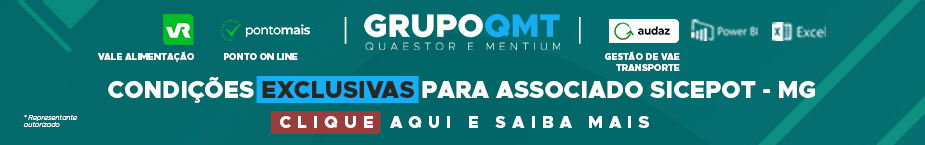 - PUBLICIDADE -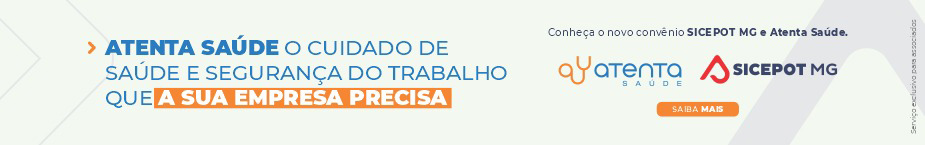 ÓRGÃO LICITANTE: SMOBI  EDITAL: LICITAÇÃO SMOBI 26.067/2023 CC PROCESSO Nº 01-047.876/23-70Endereço: Informações:: Rua dos Guajajaras, 1107 – Centro, Belo Horizonte - MG, 30180-105Informações: Telefone: (31) 3277-8102 - (31) 3277-5020 - Sites: www.licitacoes.caixa.gov.br  e www.pbh.gov.brEndereço: Informações:: Rua dos Guajajaras, 1107 – Centro, Belo Horizonte - MG, 30180-105Informações: Telefone: (31) 3277-8102 - (31) 3277-5020 - Sites: www.licitacoes.caixa.gov.br  e www.pbh.gov.brOBJETO: Execução da obra de reforma e revitalização da praça governador israel pinheiro (praça do papa). Modalidade: concorrência eletrônica Critério de julgamento: Menor preço, aferido de forma global. Regime de execução: Empreitada por preço unitário. Orçamento estimado: Não sigiloso Data base: Abril/2023 Modo de disputa: Aberto/fechado.DATAS: Recebimento das propostas exclusivamente por meio eletrônico: Até as 13:59h do dia 14/11/2023. Abertura das propostas e sessão de lances: A partir das 14:00h do dia 14/11/2023.Prazo de execução dos serviços: é de 360 dias corridosVALORESVALORESValor Estimado da ObraCapital Social Igual ou SuperiorR$ 11.927.585,77-CAPACIDADE TÉCNICA: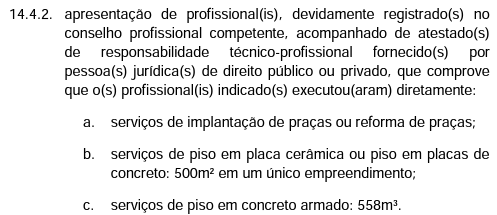 CAPACIDADE TÉCNICA:CAPACIDADE OPERACIONAL: 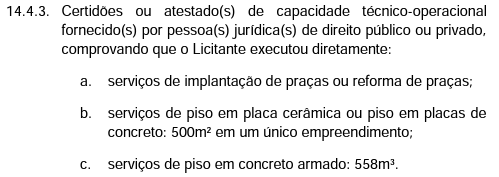 CAPACIDADE OPERACIONAL: ÍNDICES ECONÔMICOS: CONFORME EDITAL. ÍNDICES ECONÔMICOS: CONFORME EDITAL. OBSERVAÇÕES: Obtenção do edital: O Edital e seus anexos encontram-se disponíveis para acesso dos interessados no site da PBH, no link licitações e editais (prefeitura.pbh.gov.br/licitacoes) e no Portal Nacional de Contratações Públicas – PNCP (pncp.gov.br). Consultas de caráter técnico ou legal e impugnações: conforme item 5 do edital. Recebimento dos documentos de habilitação: Apenas do licitante vencedor, mediante convocação em meio eletrônico. Referência de tempo: Horário de Brasília.https://prefeitura.pbh.gov.br/obras-e-infraestrutura/licitacao/concorrencia-26067-2023 OBSERVAÇÕES: Obtenção do edital: O Edital e seus anexos encontram-se disponíveis para acesso dos interessados no site da PBH, no link licitações e editais (prefeitura.pbh.gov.br/licitacoes) e no Portal Nacional de Contratações Públicas – PNCP (pncp.gov.br). Consultas de caráter técnico ou legal e impugnações: conforme item 5 do edital. Recebimento dos documentos de habilitação: Apenas do licitante vencedor, mediante convocação em meio eletrônico. Referência de tempo: Horário de Brasília.https://prefeitura.pbh.gov.br/obras-e-infraestrutura/licitacao/concorrencia-26067-2023  ÓRGÃO LICITANTE: URBEL/SMOBIURBEL SECRETARIA MUNICIPAL DE OBRAS E INFRAESTRUTURA. CIA URBANIZADORA E DE HABITAÇÃO DE BELO HORIZONTE ÓRGÃO LICITANTE: URBEL/SMOBIURBEL SECRETARIA MUNICIPAL DE OBRAS E INFRAESTRUTURA. CIA URBANIZADORA E DE HABITAÇÃO DE BELO HORIZONTEEDITAL:     CC 10.009/2023 PROCESSO N.º 01-049.565/23-90 PLANO DE OBRAS: 2704-DV-U-MAN-20EDITAL:     CC 10.009/2023 PROCESSO N.º 01-049.565/23-90 PLANO DE OBRAS: 2704-DV-U-MAN-20Endereço:  Avenida do Contorno, 6664 - 1º ao 5º andar Bairro: Savassi - CEP: 30.110-928Telefone: (31) 3277-6436https://prefeitura.pbh.gov.br/urbel/contato -  CONTATO: mafg@pbh.gov.br Endereço:  Avenida do Contorno, 6664 - 1º ao 5º andar Bairro: Savassi - CEP: 30.110-928Telefone: (31) 3277-6436https://prefeitura.pbh.gov.br/urbel/contato -  CONTATO: mafg@pbh.gov.br Endereço:  Avenida do Contorno, 6664 - 1º ao 5º andar Bairro: Savassi - CEP: 30.110-928Telefone: (31) 3277-6436https://prefeitura.pbh.gov.br/urbel/contato -  CONTATO: mafg@pbh.gov.br Endereço:  Avenida do Contorno, 6664 - 1º ao 5º andar Bairro: Savassi - CEP: 30.110-928Telefone: (31) 3277-6436https://prefeitura.pbh.gov.br/urbel/contato -  CONTATO: mafg@pbh.gov.br Objeto:   Registro de preços para contratação de serviços e intervenções de recuperação e de manutenção de: becos, acessos e escadarias; dispositivos de drenagem, de redes de esgoto, estabilização de encostas; já implantadas nas Vilas e Favelas e Áreas de Interesse Social do município de Belo Horizonte. MODALIDADE: Concorrência. TIPO DE LICITAÇÃO: Menor Preço, aferido de forma global. REGIME DE EXECUÇÃO: Empreitada por Preço Unitário. ORÇAMENTO ESTIMADO: Não sigiloso. MODO DE DISPUTA: Fechado e aberto. Objeto:   Registro de preços para contratação de serviços e intervenções de recuperação e de manutenção de: becos, acessos e escadarias; dispositivos de drenagem, de redes de esgoto, estabilização de encostas; já implantadas nas Vilas e Favelas e Áreas de Interesse Social do município de Belo Horizonte. MODALIDADE: Concorrência. TIPO DE LICITAÇÃO: Menor Preço, aferido de forma global. REGIME DE EXECUÇÃO: Empreitada por Preço Unitário. ORÇAMENTO ESTIMADO: Não sigiloso. MODO DE DISPUTA: Fechado e aberto. DATAS: RECEBIMENTO DAS PROPOSTAS EXCLUSIVAMENTE POR MEIO ELETRÔNICO: até às 9h do dia 16 de novembro de 2023.SESSÃO PÚBLICA: aberta às 9h do dia 16 de novembro de 2023.DATAS: RECEBIMENTO DAS PROPOSTAS EXCLUSIVAMENTE POR MEIO ELETRÔNICO: até às 9h do dia 16 de novembro de 2023.SESSÃO PÚBLICA: aberta às 9h do dia 16 de novembro de 2023.Valor Estimado da ObraCapital SocialGarantia de PropostaValor do EditalR$ 44.999.999,59 R$ -R$ -R$ -CAPACIDADE TÉCNICA:    Atestado(s) de Capacidade Técnico-Profissional fornecido(s) por pessoa(s) jurídica(s) de direito público ou privado, devidamente registrado(s) na entidade profissional competente, de que o profissional, comprovadamente integrante do quadro permanente da LICITANTE e devidamente registrado na entidade profissional competente, executou, na qualidade de responsável técnico, obras de intervenções em assentamentos de interesse social em áreas urbanas, entendidos como aqueles constituídos predominantemente por famílias de baixa renda, situadas em território com irregularidade urbanística e/ou fundiária.CAPACIDADE TÉCNICA:    Atestado(s) de Capacidade Técnico-Profissional fornecido(s) por pessoa(s) jurídica(s) de direito público ou privado, devidamente registrado(s) na entidade profissional competente, de que o profissional, comprovadamente integrante do quadro permanente da LICITANTE e devidamente registrado na entidade profissional competente, executou, na qualidade de responsável técnico, obras de intervenções em assentamentos de interesse social em áreas urbanas, entendidos como aqueles constituídos predominantemente por famílias de baixa renda, situadas em território com irregularidade urbanística e/ou fundiária.CAPACIDADE TÉCNICA:    Atestado(s) de Capacidade Técnico-Profissional fornecido(s) por pessoa(s) jurídica(s) de direito público ou privado, devidamente registrado(s) na entidade profissional competente, de que o profissional, comprovadamente integrante do quadro permanente da LICITANTE e devidamente registrado na entidade profissional competente, executou, na qualidade de responsável técnico, obras de intervenções em assentamentos de interesse social em áreas urbanas, entendidos como aqueles constituídos predominantemente por famílias de baixa renda, situadas em território com irregularidade urbanística e/ou fundiária.CAPACIDADE TÉCNICA:    Atestado(s) de Capacidade Técnico-Profissional fornecido(s) por pessoa(s) jurídica(s) de direito público ou privado, devidamente registrado(s) na entidade profissional competente, de que o profissional, comprovadamente integrante do quadro permanente da LICITANTE e devidamente registrado na entidade profissional competente, executou, na qualidade de responsável técnico, obras de intervenções em assentamentos de interesse social em áreas urbanas, entendidos como aqueles constituídos predominantemente por famílias de baixa renda, situadas em território com irregularidade urbanística e/ou fundiária.CAPACIDADE OPERACIONAL:Atestado(s) de capacidade técnico-operacional fornecido(s) por pessoa(s) jurídica(s) de direito público ou privado, comprovando que a LICITANTE executou, diretamente, intervenções em assentamentos de interesse social em áreas urbanas com a comprovação das seguintes atividades relevantes: 12.2.3.1. Serviços de movimentação de terra; 12.2.3.2. Serviços de estabilização/contenção de encostas; 12.2.3.3. Serviços de drenagem; 12.2.3.4. Serviços ou intervenções complementares de urbanização (guarda corpo, alambrados, corrimões, pisos)CAPACIDADE OPERACIONAL:Atestado(s) de capacidade técnico-operacional fornecido(s) por pessoa(s) jurídica(s) de direito público ou privado, comprovando que a LICITANTE executou, diretamente, intervenções em assentamentos de interesse social em áreas urbanas com a comprovação das seguintes atividades relevantes: 12.2.3.1. Serviços de movimentação de terra; 12.2.3.2. Serviços de estabilização/contenção de encostas; 12.2.3.3. Serviços de drenagem; 12.2.3.4. Serviços ou intervenções complementares de urbanização (guarda corpo, alambrados, corrimões, pisos)CAPACIDADE OPERACIONAL:Atestado(s) de capacidade técnico-operacional fornecido(s) por pessoa(s) jurídica(s) de direito público ou privado, comprovando que a LICITANTE executou, diretamente, intervenções em assentamentos de interesse social em áreas urbanas com a comprovação das seguintes atividades relevantes: 12.2.3.1. Serviços de movimentação de terra; 12.2.3.2. Serviços de estabilização/contenção de encostas; 12.2.3.3. Serviços de drenagem; 12.2.3.4. Serviços ou intervenções complementares de urbanização (guarda corpo, alambrados, corrimões, pisos)CAPACIDADE OPERACIONAL:Atestado(s) de capacidade técnico-operacional fornecido(s) por pessoa(s) jurídica(s) de direito público ou privado, comprovando que a LICITANTE executou, diretamente, intervenções em assentamentos de interesse social em áreas urbanas com a comprovação das seguintes atividades relevantes: 12.2.3.1. Serviços de movimentação de terra; 12.2.3.2. Serviços de estabilização/contenção de encostas; 12.2.3.3. Serviços de drenagem; 12.2.3.4. Serviços ou intervenções complementares de urbanização (guarda corpo, alambrados, corrimões, pisos)ÍNDICES ECONÔMICOS:  conforme edital. ÍNDICES ECONÔMICOS:  conforme edital. ÍNDICES ECONÔMICOS:  conforme edital. ÍNDICES ECONÔMICOS:  conforme edital. OBSERVAÇÕES: CONTATO: cpl.urbel@pbh.gov.br.A LICITAÇÃO SERÁ REALIZADA DE FORMA ELETRÔNICA POR MEIO DO PORTAL DE COMPRAS DO GOVERNO FEDERAL HTTP://COMPRASGOVERNAMENTAIS.GOV.BR. OBTENÇÃO DO EDITAL: O texto integral do edital e seus anexos estarão à disposição dos interessados no site https://prefeitura.pbh.gov.br/licitacoes, e no Portal de Compras do Governo Federal http://comprasgovernamentais.gov.br. https://prefeitura.pbh.gov.br/urbel/licitacao/concorrencia-10009-2023. OBSERVAÇÕES: CONTATO: cpl.urbel@pbh.gov.br.A LICITAÇÃO SERÁ REALIZADA DE FORMA ELETRÔNICA POR MEIO DO PORTAL DE COMPRAS DO GOVERNO FEDERAL HTTP://COMPRASGOVERNAMENTAIS.GOV.BR. OBTENÇÃO DO EDITAL: O texto integral do edital e seus anexos estarão à disposição dos interessados no site https://prefeitura.pbh.gov.br/licitacoes, e no Portal de Compras do Governo Federal http://comprasgovernamentais.gov.br. https://prefeitura.pbh.gov.br/urbel/licitacao/concorrencia-10009-2023. OBSERVAÇÕES: CONTATO: cpl.urbel@pbh.gov.br.A LICITAÇÃO SERÁ REALIZADA DE FORMA ELETRÔNICA POR MEIO DO PORTAL DE COMPRAS DO GOVERNO FEDERAL HTTP://COMPRASGOVERNAMENTAIS.GOV.BR. OBTENÇÃO DO EDITAL: O texto integral do edital e seus anexos estarão à disposição dos interessados no site https://prefeitura.pbh.gov.br/licitacoes, e no Portal de Compras do Governo Federal http://comprasgovernamentais.gov.br. https://prefeitura.pbh.gov.br/urbel/licitacao/concorrencia-10009-2023. OBSERVAÇÕES: CONTATO: cpl.urbel@pbh.gov.br.A LICITAÇÃO SERÁ REALIZADA DE FORMA ELETRÔNICA POR MEIO DO PORTAL DE COMPRAS DO GOVERNO FEDERAL HTTP://COMPRASGOVERNAMENTAIS.GOV.BR. OBTENÇÃO DO EDITAL: O texto integral do edital e seus anexos estarão à disposição dos interessados no site https://prefeitura.pbh.gov.br/licitacoes, e no Portal de Compras do Governo Federal http://comprasgovernamentais.gov.br. https://prefeitura.pbh.gov.br/urbel/licitacao/concorrencia-10009-2023. 